Cauchois Europaschau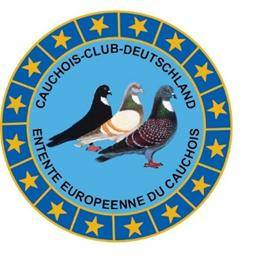 5. + 6. November  2022Hofheim/Unterfranken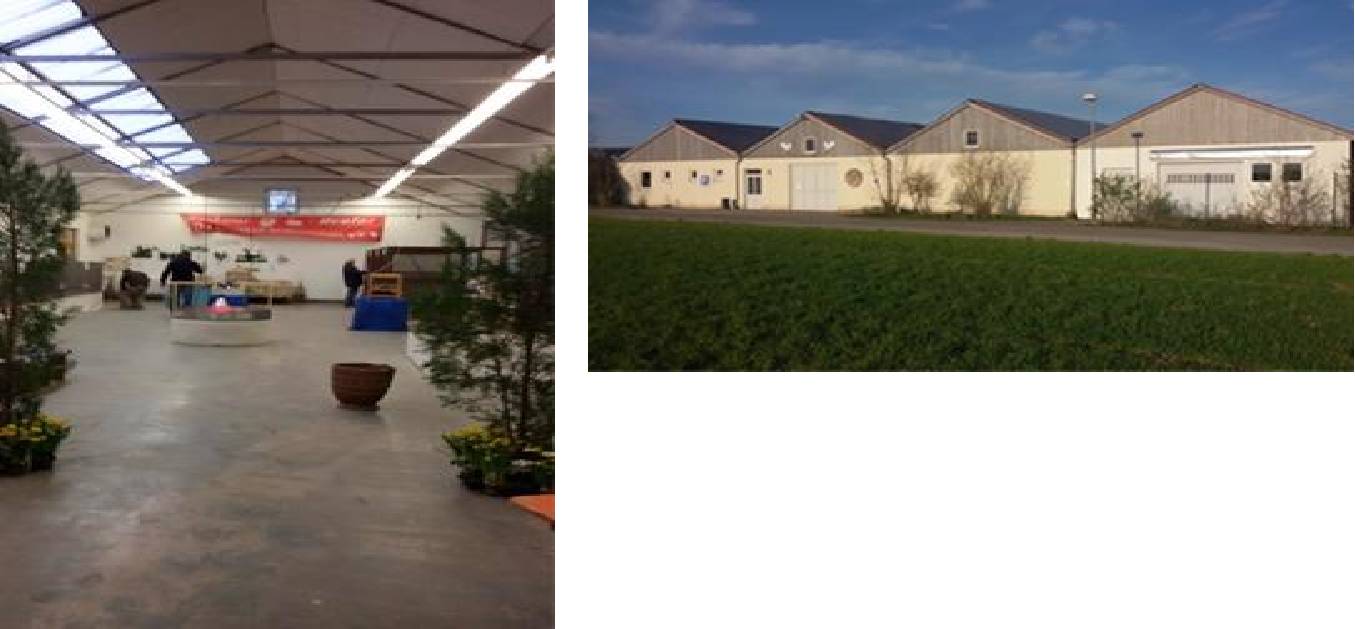 Großzügige Ausstellungshalle einreihiger Aufbau niedriges Standgeld: nur 4,-- € günstige Übernachtungen und Wohnmobilstellplatz in der Nähe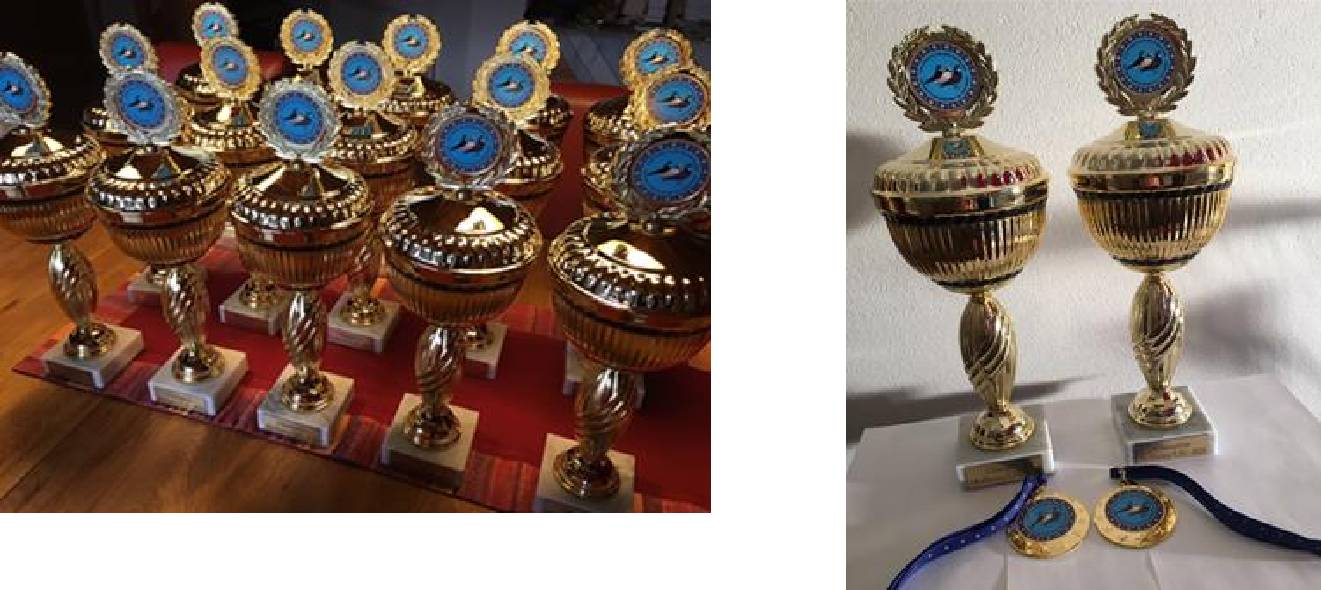 Attraktive Preise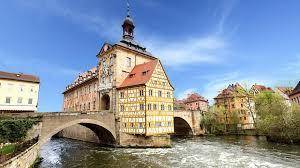  Weltkulturerbe-Stadt Bamberg Der europäische Cauchois-Treff des Jahres unter Freunden!  Beste Verkaufs- und Tauschmöglichkeiten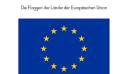 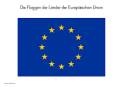 Europa Championat des Cauchois -le 5. + 6. novembre 2022 á Hofheim/Unterfranken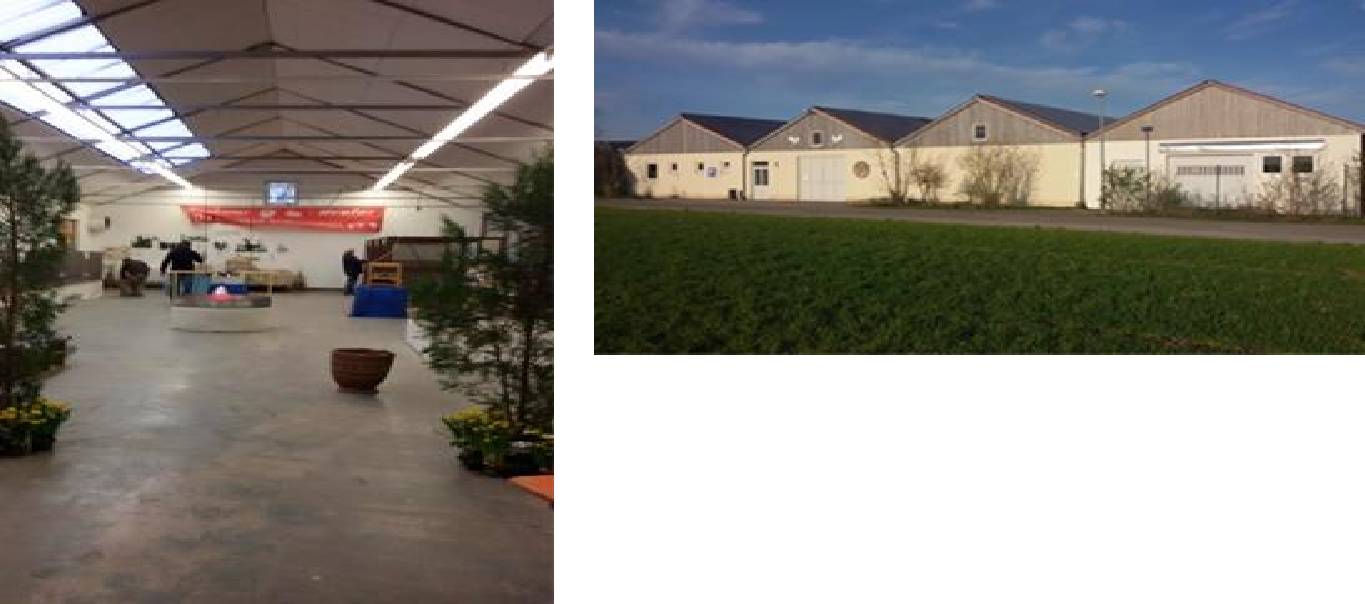 Salle d´exposition vasteprix modéré pour le stationnement: 4,-- € les cages en une seule rangéelogement à prix bas / parking caravan pas loin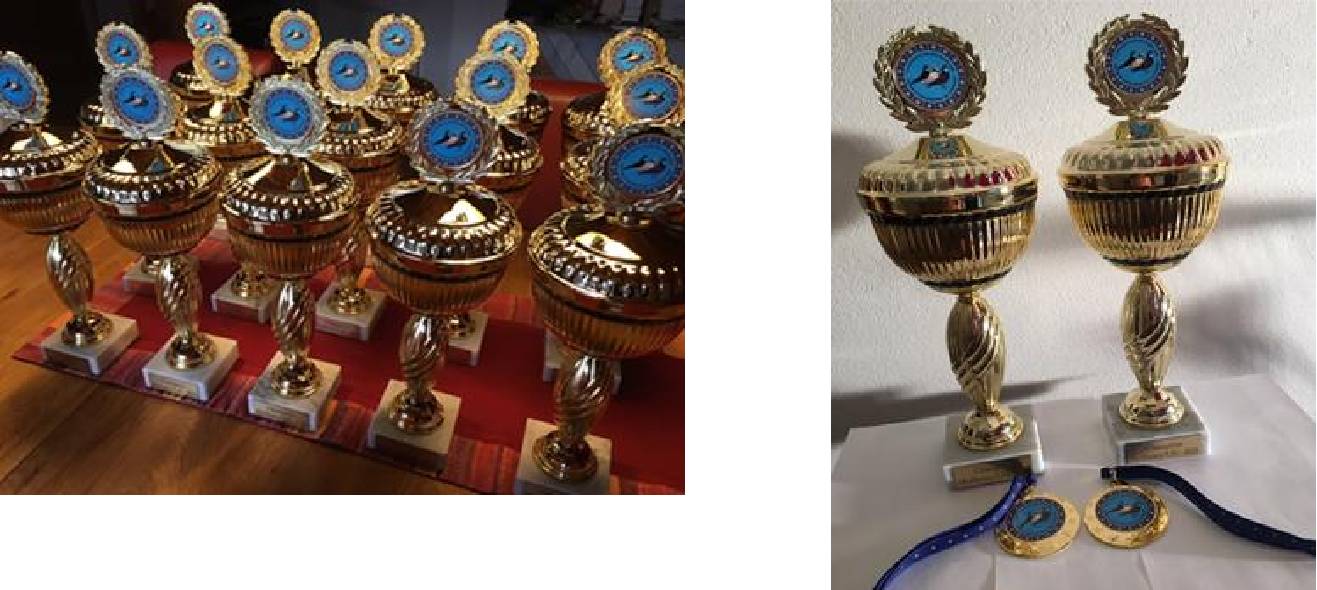 Des prix attractifsBamberg,ville du patrimoine mondial Le rencentre européen annuel des amis des Cauchois  Meilleures possibilités de vente et d´échange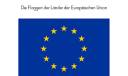 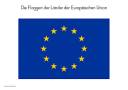 